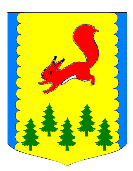 КРАСНОЯРСКИЙ КРАЙПИРОВСКИЙ МУНИЦИПАЛЬНЫЙ ОКРУГПИРОВСКИЙ ОКРУЖНОЙ СОВЕТ ДЕПУТАТОВРЕШЕНИЕ	В соответствии с Федеральным законом от 06.10.2003 № 131-ФЗ «Об общих принципах организации местного самоуправления в Российской Федерации», на основании пункта 12 статьи 22 Федерального закона от 29.12.2012 № 273-ФЗ «Об образовании в Российской Федерации»,  решения Пировского окружного Совета депутатов «Об утверждении Положения о порядке назначения и проведения опроса граждан в Пировском муниципальном округе» от 27.05.2021 №12-136р, руководствуясь Уставом Пировского муниципального округа, Пировский окружной Совет депутатов РЕШИЛ:	1. Утвердить итоги проведения опроса граждан проживающих в с. Солоуха, д. Долгово, д. Новониколаевка, п. Кемский, д. Михайловка, д. Филипповка по вопросу: «Считаете ли вы целесообразным ликвидацию МБОУ «Солоухинская основная школа»Количество граждан, принявших участие в опросе - 52 чел.Количество граждан ответивших «Да» - 7 чел.Количество граждан, ответивших «Нет» - 45 чел.2. Утвердить итоги проведения граждан проживающих в п. Чайда по вопросу реорганизации образовательных организаций МБДОУ «Детский сад «Солнышко» путем присоединения к МБОУ «Чайдинская основная школа» «Считаете ли вы целесообразным реорганизацию МБДОУ «Детский сад «Солнышко» путем присоединения к МБОУ «Чайдинская основная школа».Количество граждан, принявших участие в опросе - 47 чел.Количество граждан ответивших «Да» - 47 чел.Количество граждан, ответивших «Нет» - 0 чел.3. Утвердить итоги проведения опроса граждан проживающих в п. Кетский, п. Большая Кеть, п. Омский, с. Комаровка, д. Новомихайловка, д. Новый Ислам, д. Туруханка по вопросу: «Считаете ли вы целесообразным реорганизацию МБОУ «Комаровская основная школа» путем присоединения в качестве филиала к МБОУ «Большекетская средняя школа».Количество граждан, принявших участие в опросе - 51 чел.Количество граждан ответивших «Да» - 39 чел.Количество граждан, ответивших «Нет» - 12 чел.4. Утвердить итоги проведения опроса граждан проживающих в с. Алтат, с. Икшурма, д. Коврига, д. Новотроицкая, д. Новый Тимершик по вопросу: «Считаете ли вы целесообразным реорганизацию МБОУ «Алтатская основная школа» путем присоединения в качестве филиала к МБОУ «Икшурминская средняя школа».Количество граждан, принявших участие в опросе - 55 чел.Количество граждан ответивших «Да» - 52 чел.Количество граждан, ответивших «Нет» - 3 чел.5. Контроль за исполнением настоящего решения возложить на постоянную комиссию по социальной политике и вопросам местного самоуправления.6.  Решение вступает в силу после его официального опубликования в районной газете «Заря».16.09.2022гс. Пировское№ 25-262рОб утверждении итогов опроса граждан проживающих на территории Пировского муниципального округа.Председатель Пировского окружного Совета депутатов                 Глава Пировского     муниципального округа____________ Г.И. Костыгина                    ___________ А.И. Евсеев